Inspeccione la minicargadora para asegurar que todos los sistemas de seguridad estén funcionando apropiadamenteal menos una vez al año. antes de operar el equipo.una vez al mes más o menos.al final de cada turno. Los operadores siempre deben mantenerse ____________ al operar los controles de la cargadora. sentadoscon cafeínade pierelajadosLos trabajadores a pie en el sitio de trabajo siempre deben mantenerse a una distancia segura del equipo pesado.solo usar los caminos designados.usar chalecos o ropa de seguridad y alta visibilidad.todas las anteriores. Los empleadores deben desarrollar, implementar y hacer cumplir los procedimientos de ____________ para minicargadoras que incluyen el uso de dispositivos de soporte para brazos elevadores durante tareas de mantenimiento. comunicación de riesgosespacios confinadosbloqueo/etiquetadoprotección contra caídasSolo empleados entrenados deben desempeñar tareas de mantenimiento. VerdaderoFalsoInspeccione la minicargadora para asegurar que todos los sistemas de seguridad estén funcionando apropiadamenteal menos una vez al año. 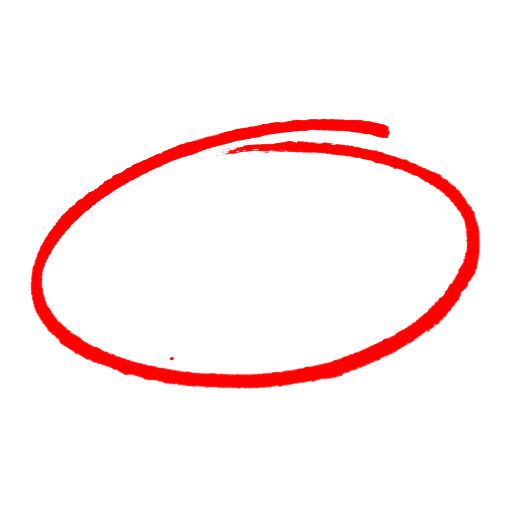 antes de operar el equipo.una vez al mes más o menos.al final de cada turno. Los operadores siempre deben mantenerse ____________ al operar los controles de la cargadora. sentadoscon cafeínade pierelajadosLos trabajadores a pie en el sitio de trabajo siempre deben mantenerse a una distancia segura del equipo pesado.solo usar los caminos designados.usar chalecos o ropa de seguridad y alta visibilidad.todas las anteriores. Los empleadores deben desarrollar, implementar y hacer cumplir los procedimientos de ____________ para minicargadoras que incluyen el uso de dispositivos de soporte para brazos elevadores durante tareas de mantenimiento. comunicación de riesgosespacios confinadosbloqueo/etiquetadoprotección contra caídasSolo empleados entrenados deben desempeñar tareas de mantenimiento. VerdaderoFalsoSAFETY MEETING QUIZPRUEBA DE REUNIÓN DE SEGURIDADSAFETY MEETING QUIZPRUEBA DE REUNIÓN DE SEGURIDAD